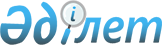 О предоставлении мер социальной поддержки на 2018 год
					
			С истёкшим сроком
			
			
		
					Решение Жанакорганского районного маслихата Кызылординской области от 26 декабря 2017 года № 05-16/189. Зарегистрировано Департаментом юстиции Кызылординской области 11 января 2018 года № 6147. Прекращено действие в связи с истечением срока
      В соответствии с подпунктом 15) пункта 1 статьи 6 Закона Республики Казахстан от 23 января 2001 года "О местном государственном управлении и самоуправлении в Республике Казахстан", пунктом 8 статьи 18 Закона Республики Казахстан от 8 июля 2005 года "О государственном регулировании развития агропромышленного комплекса и сельских территорий", Постановлением Правительства Республики Казахстан от 18 февраля 2009 года № 183 "Об определении размеров предоставления мер социальной поддержки специалистам здравоохранения, образования, социального обеспечения, культуры, спорта и агропромышленного комплекса, прибывшим для работы и проживания в сельские населенные пункты" и на основании отношения акима Жанакорганского района от 14 ноября 20017 года № 01-4/4992 Жанакорганский районный маслихат РЕШИЛ:
      1. Предоставить согласно приложению к настоящему решению специалистам в области здравоохранения, образования, социального обеспечения, культуры, спорта и агропромышленного комплекса, прибывшим для работы и проживания в сельские населенные пункты Жанакорганского района на 2018 год.
      2. Настоящее решение вводится в действие со дня официального опубликования. Меры социальной поддержки, предоставляемые специалистам в области здравоохранения, образования, социального обеспечения, культуры, спорта и агропромышленного комплекса, прибывшим для работы и проживания в сельские населенные пункты Жанакорганского района на 2018 год
					© 2012. РГП на ПХВ «Институт законодательства и правовой информации Республики Казахстан» Министерства юстиции Республики Казахстан
				
      Председатель очередной ХVІІІ сессии
Жанакорганского районного маслихата

Е. Ильясов

       Секретарь Жанакорганского
районного маслихата

Е. Ильясов
 Приложение к решеню Жанакорганского районного маслихата от 26 декабря 2017 года №05-16/189 
№
Об­щее ко­ли­че­ство спе­ци­а­ли­стов
Ко­ли­че­ство спе­ци­а­ли­стов в об­ла­сти здра­во­охра­не­ния
Ко­ли­че­ство спе­ци­а­ли­стов в об­ла­сти об­ра­зо­ва­ния
Ко­ли­че­ство спе­ци­а­ли­стов в об­ла­сти со­ци­аль­но­го обес­пе­че­ния
Ко­ли­че­ство спе­ци­а­ли­стов в об­ла­сти куль­ту­ра
Ко­ли­че­ство спе­ци­а­ли­стов в об­ла­сти спор­та
Ко­ли­че­ство спе­ци­а­ли­стов в об­ла­сти аг­ро­про­мыш­лен­но­го ком­плек­са
1
142
52
53
-
8
9
20
подъемное пособие в сумме, равной семидесятикратному месячному расчетному показателю;
подъемное пособие в сумме, равной семидесятикратному месячному расчетному показателю;
подъемное пособие в сумме, равной семидесятикратному месячному расчетному показателю;
подъемное пособие в сумме, равной семидесятикратному месячному расчетному показателю;
подъемное пособие в сумме, равной семидесятикратному месячному расчетному показателю;
подъемное пособие в сумме, равной семидесятикратному месячному расчетному показателю;
подъемное пособие в сумме, равной семидесятикратному месячному расчетному показателю;
№
Об­щие ко­ли­че­ство спе­ци­а­ли­стов
Ко­ли­че­ство спе­ци­а­ли­стов в об­ла­сти здра­во­охра­не­ния
Ко­ли­че­ство спе­ци­а­ли­стов в об­ла­сти об­ра­зо­ва­ния
Ко­ли­че­ство спе­ци­а­ли­стов в об­ла­сти со­ци­аль­но­го обес­пе­че­ния
Ко­ли­че­ство спе­ци­а­ли­стов в об­ла­сти куль­ту­ра
Ко­ли­че­ство спе­ци­а­ли­стов в об­ла­сти спор­та
Ко­ли­че­ство спе­ци­а­ли­стов в об­ла­сти аг­ро­про­мыш­лен­но­го ком­плек­са
1
142
52
53
-
8
9
20
бюджетный кредит для приобретения или строительства жилья в сумме, не превышающей одну тысячу пятисоткратного размера месячного расчетного показателя.
бюджетный кредит для приобретения или строительства жилья в сумме, не превышающей одну тысячу пятисоткратного размера месячного расчетного показателя.
бюджетный кредит для приобретения или строительства жилья в сумме, не превышающей одну тысячу пятисоткратного размера месячного расчетного показателя.
бюджетный кредит для приобретения или строительства жилья в сумме, не превышающей одну тысячу пятисоткратного размера месячного расчетного показателя.
бюджетный кредит для приобретения или строительства жилья в сумме, не превышающей одну тысячу пятисоткратного размера месячного расчетного показателя.
бюджетный кредит для приобретения или строительства жилья в сумме, не превышающей одну тысячу пятисоткратного размера месячного расчетного показателя.
бюджетный кредит для приобретения или строительства жилья в сумме, не превышающей одну тысячу пятисоткратного размера месячного расчетного показателя.